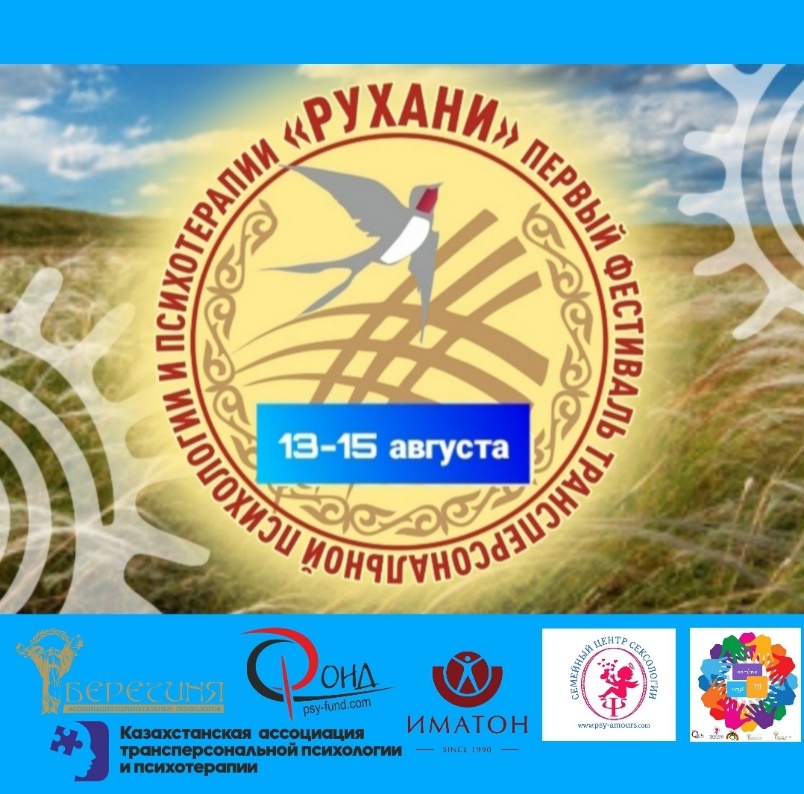 Пресс-релизПервого Фестиваля трансперсональной психологии и психотерапии «Рухани»Дорогие друзья!13-15 августа 2021 года   приглашаем вас посетить  Фестиваль трансперсональной психологии и психотерапии «Рухани»! Основной интерес трансперсональной психологии составляют исследования изменных и расширенных состояний сознания, в том числе духовный кризис, экстатические состояния, творчество и интуиция, а также дородовые переживания человека  и само рождение. Особенность трансперсональной психологии состоит в том, что она предлагает техники проживания трансперсонального опыта для многоуровнего "исцеления", освобождения от физических блоков и зажимов, решения внутриличностных проблем человека за счет особого дыхания (холотропное дыхание, ребефинг, вайвейшн, осознанное, связное дыхание), медитации, гипноза и самогипноза, работы со сновидениями, телесно-ориентированных практик, творчества.Наша команда замечательно поработала,  и мы подготовили для вас великолепную программу на Фестивале! Два дня на Фестивале вам предстоит  общаться и смотреть выступления  психологов  и психотерапевтов, гипнотерапевтов, перинатологов, арт-терапевтов, тарологов, энерготерапевтов и космоэнергетов, йогов и духовных практиков, и многих других специалистов, практикующих работу с  бессознательным человека и с измененным состоянием сознания!Наш Фестиваль — 100 % знания и духовного просвещения для каждой личности и всей семьи!  У нас отличные новости — с нами на фестивале будут великолепные спикеры из различных городов нашей прекрасной планеты Земля!О каждом вы можете узнать на сайте Фестиваля www.psy-fund.com        www.psy-amours.com    и в соц.сетях: instagram  @ruhanyfestВ ПРОГРАММЕ ФЕСТИВАЛЯ:            Дискуссионные онлайн-группы, вебинары, ответы на вопросы, презентации, познавательные лекции и мастер- классы! И многое- многое- многое….Как стать спикером Фестиваля? Необходимо связаться с:Постоева Наталия +7 777 688 68 09, Устенова Марал +7 701 818 69 86,или отправить по электронной почте  заявку на регистрацию: Postoeva_nata@list.ru maral.us@bk.ruНемного о нас:КУРАТОР ФЕСТИВАЛЯ:  Терентьева Ирина, кандидат политических наук, психолог, автор обучающих программ для психологов – практиков,  директор  центра практической психологии и психотерапии «ФОНД»  Республика Казахстан,   www.psy-fund.com;  автор и куратор:  Фестиваля семейной психологии «Амур и Психея»  www.psy-amours.com,  Фестиваля детской психологии и психотерапии «Улыбка радуги», проекта Ассоциации перинатальных психологов и психотерапевтов «Берегиня».  Автор книг:  «О комплексах и не только…», аудиокниги «Все тайны твоих комплексов», книги  и метафорических ассоциативных карт«Марафон серого вещества». 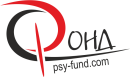  +7 777 357 11 13  psyirina@mail.ru  www.psy-fund.com    skype    irina1104196. ОРГАНИЗАТОР ФЕСТИВАЛЯ: Ассоциация перинатальных психологов и психотерапевтов «Берегиня», г. Алматы, Республика Казахстан, 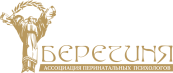  www.psy-amours.comPostoeva_nata@list.ru  +77776886809@nataliiapostoeva ОФИЦИАЛЬНЫЕ ПАРТНЕРЫ ФЕСТИВАЛЯ:Ассоциация сексологов «Семейный центр сексологии» - @psyamourassociation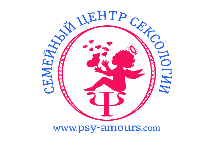      Онлайн- клуб 7Я - @club_family_kaz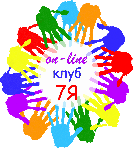 КОНТАКТНЫЕ ТЕЛЕФОНЫ: Постоева Наталия +7 777 688 68 09 Устенова Марал +7 701 818 69 86ОФИЦИАЛЬНЫЙ САЙТ  ФЕСТИВАЛЯ:  www.psy-fund.com   www.psy-amours.com   Postoeva_nata@list.ru maral.us@bk.ruДАТА ПРОВЕДЕНИЯ: 13-15 августа  2021 г.ФОРМАТ МЕРОПРИЯТИЯ: онлайн и очное  участиеМЫ В СОЦИАЛЬНЫХ СЕТЯХ:  инстаграмм - @ruhanyfestТеперь вы знаете, что такие мероприятия есть, присоединяйтесь к нам! Мы приглашаем вас к активному общению на Фестивале!С уважением, оргкомитет фестиваля.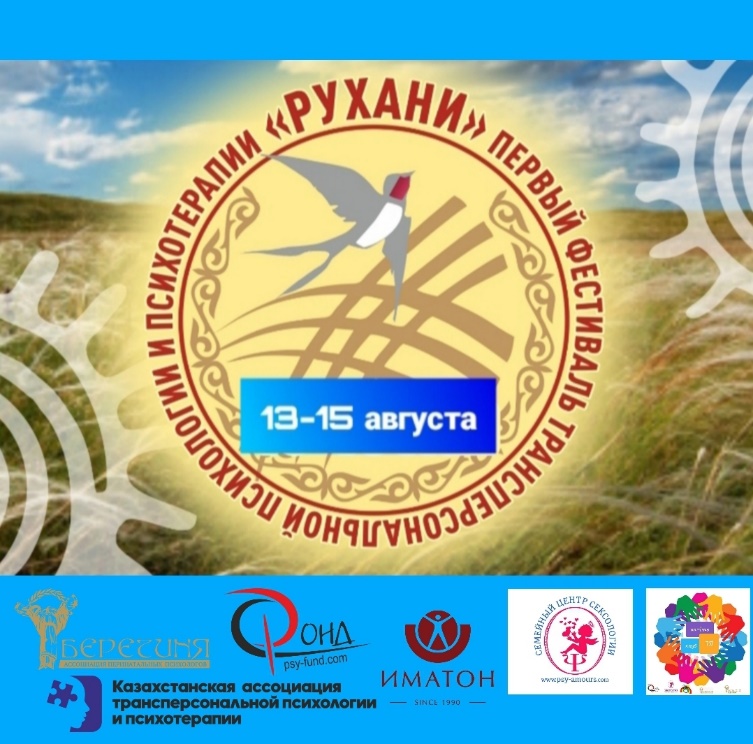 